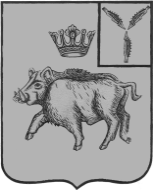 АДМИНИСТРАЦИЯБАЛТАЙСКОГО МУНИЦИПАЛЬНОГО РАЙОНА
САРАТОВСКОЙ ОБЛАСТИП О С Т А Н О В Л Е Н И Ес.БалтайОб отмене некоторых постановлений администрации Балтайского муниципального районаВ соответствии с Федеральным законом от 06.10.2013 №131-ФЗ «Об общих принципах организации органов местного самоуправления в Российской Федерации», руководствуясь Уставом Балтайского муниципального района,ПОСТАНОВЛЯЮ:1.Отменить постановления администрации Балтайского муниципального района:-от 28.05.2015 № 217 «Об утверждении административного регламента исполнения муниципальной функции «Муниципальный земельный контроль на территории Балтайского муниципального образования Балтайского муниципального района»;-от 08.10.2015 № 484 «О внесении изменений в постановление администрации Балтайского муниципального района от 28.05.2015 № 217 «Об утверждении административного регламента исполнения муниципальной функции «Муниципальный земельный контроль на территории Балтайского муниципального образования Балтайского муниципального района»;-от 24.02.2016 № 51 «О внесении изменений в постановление администрации Балтайского муниципального района от 28.05.2015 № 217 «Об утверждении административного регламента исполнения муниципальной функции «Муниципальный земельный контроль на территории Балтайского муниципального образования Балтайского муниципального района»;-от 28.09.2016 № 354 «О внесении изменений в постановление администрации Балтайского муниципального района от 28.05.2015 № 217 «Об утверждении административного регламента исполнения муниципальной функции «Муниципальный земельный контроль на территории Балтайского муниципального образования Балтайского муниципального района»;-от 12.05.2017 № 215 «О внесении изменений в постановление администрации Балтайского муниципального района от 28.05.2015 № 217 «Об утверждении административного регламента исполнения муниципальной функции «Муниципальный земельный контроль на территории Балтайского муниципального района»;-от 24.07.2017 № 315 «О внесении изменений в постановление администрации Балтайского муниципального района от 28.05.2015 № 217 «Об утверждении административного регламента исполнения муниципальной функции «Муниципальный земельный контроль на территории Балтайского муниципального района»;-от 13.02.2018 № 91 «О внесении изменений в постановление администрации Балтайского муниципального района от 28.05.2015 № 217 «Об утверждении административного регламента исполнения муниципальной функции «Муниципальный земельный контроль на территории Балтайского муниципального района»;-от 25.12.2018 № 510 «О внесении изменений в постановление администрации Балтайского муниципального района от 28.05.2015 № 217 «Об утверждении административного регламента исполнения муниципальной функции «Муниципальный земельный контроль на территории Балтайского муниципального района»;-от 29.04.2019 № 218 «О внесении изменений в постановление администрации Балтайского муниципального района от 28.05.2015 № 217 «Об утверждении административного регламента исполнения муниципальной функции «Муниципальный земельный контроль на территории Балтайского муниципального района»;-от 09.04.2020 № 146 «О внесении изменений в постановление администрации Балтайского муниципального района от 28.05.2015 № 217 «Об утверждении административного регламента исполнения муниципальной функции «Муниципальный земельный контроль на территории Балтайского муниципального района».2.Признать утратившим силу пункт 89 постановления администрации Балтайского муниципального района от 09.09.2019 № 377 «О внесении изменений в некоторые постановления администрации Балтайского муниципального района».3.Настоящее постановление вступает в силу со дня его обнародования.4.Контроль за исполнением настоящего постановления возложить на начальника управления экономики и муниципальных закупок администрации Балтайского муниципального района.И.о. главы администрации Балтайского муниципального района					          В.А.Коробочкин